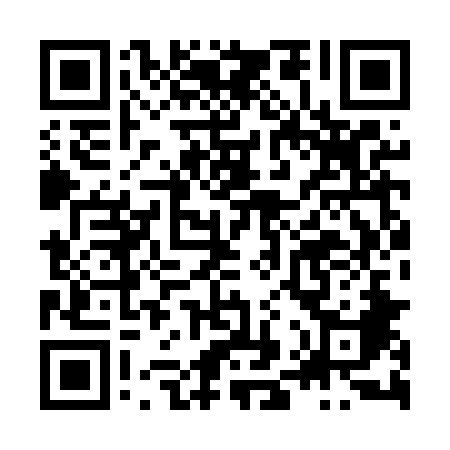 Prayer times for Miechowice Olawskie, PolandWed 1 May 2024 - Fri 31 May 2024High Latitude Method: Angle Based RulePrayer Calculation Method: Muslim World LeagueAsar Calculation Method: HanafiPrayer times provided by https://www.salahtimes.comDateDayFajrSunriseDhuhrAsrMaghribIsha1Wed2:595:2412:485:548:1310:272Thu2:565:2212:485:558:1410:303Fri2:535:2112:485:568:1610:334Sat2:495:1912:485:578:1710:365Sun2:465:1712:485:588:1910:396Mon2:425:1512:485:598:2110:427Tue2:395:1412:486:008:2210:458Wed2:355:1212:476:018:2410:489Thu2:335:1112:476:028:2510:5210Fri2:325:0912:476:038:2710:5511Sat2:325:0712:476:048:2810:5512Sun2:315:0612:476:058:3010:5613Mon2:305:0412:476:068:3110:5714Tue2:305:0312:476:078:3310:5715Wed2:295:0112:476:078:3410:5816Thu2:295:0012:476:088:3610:5817Fri2:284:5912:476:098:3710:5918Sat2:284:5712:476:108:3811:0019Sun2:274:5612:486:118:4011:0020Mon2:274:5512:486:128:4111:0121Tue2:264:5312:486:128:4211:0222Wed2:264:5212:486:138:4411:0223Thu2:254:5112:486:148:4511:0324Fri2:254:5012:486:158:4611:0325Sat2:254:4912:486:158:4811:0426Sun2:244:4812:486:168:4911:0527Mon2:244:4712:486:178:5011:0528Tue2:244:4612:486:188:5111:0629Wed2:234:4512:496:188:5211:0630Thu2:234:4412:496:198:5411:0731Fri2:234:4312:496:208:5511:07